Автономная некоммерческая профессиональная образовательная организация«УРАЛЬСКИЙ ПРОМЫШЛЕННО-ЭКОНОМИЧЕСКИЙ ТЕХНИКУМ»Методические рекомендации по выполнению практических работПМ.02Выполнение технологических процессов при строительстве, эксплуатации и реконструкции строительных объектовМДК 02.02 «Учет и контроль технологических процессов»Специальность 08.02.01 Строительство и эксплуатация зданий и сооруженийг. Екатеринбург, 2015 г.Методические указания к практическим работам  разработаны  на основе Федерального государственного образовательного стандарта среднего профессионального образования  по специальности  Строительство и эксплуатация зданий и сооруженийОрганизация-разработчик:  АН ПОО «Уральский промышленно-экономический техникум».Разработчик: Собянина А.А. преподаватель профессионального модуля «Выполнение технологических процессов при строительстве, эксплуатации и реконструкции строительных объектов».Лабораторно-практические работы выполняются студентами самостоятельно под методическим руководством преподавателя. Все работы являются индивидуальными, т. е. каждый студент выполняет свой вариант. Перед выполнением каждой лабораторно-практической работы студент обязан изучить соответствующий теоретический материал, используя при этом учебники и учебные пособия (см. список литературы), а также конспекты лекций. На занятиях каждому студенту необходимо иметь:геодезический транспортир, измеритель (лабораторно-практическая работа № 1), линейку, угольник (все работы);карандаши простые – твердый и мягкий, резинку, набор цветных ручек (все работы);миллиметровку размером 40 ´ 60 см (лабораторно-практическая работа1), ватман размером 0,25 листа (лабораторно-практическая работа № 2);школьную тетрадь в клетку (лабораторно-практическая работа № 2), бумагу писчую, бланки вычислений (все работы);микрокалькулятор (все работы);скоросшиватель или папку.По мере выполнения каждой из двух лабораторно-практических работ студент накапливает материал, подлежащий сдаче и формирует технический отчёт, который подшивает в скоросшиватель или папку. Требования к техническому отчету следующие:технический отчет должен содержать титульный лист и все требуемые материалы, подписанные студентом с указанием даты;материалы вычислений представляются в виде таблиц и других установленных форм (бланки вычислений, распечатки на принтере и др.);чертежи, схемы и рисунки выполняются по правилам строительного и топографического черчения;пояснительная записка содержит краткую информацию о технологии выполнения работ (состав, содержание и порядок выполнения работы; применяемые методы и способы; геодезические приборы и оборудование и т. д.), полное обоснование принятых решений, а также краткие ответы на контрольные вопросы.После выполнения лабораторно-практической работы студент предъявляет преподавателю технический отчет на проверку, устраняет замечания и защищает работу индивидуальноПрактическое занятие 1: Выполнение необходимых расчетов для выноса в натуру проектной высоты точкиЗАДАНИЕ. ПОДГОТОВКА ДАННЫХ ГРАФОАНАЛИТИЧЕСКИМ МЕТОДОМ ДЛЯ ВЫНОСА В НАТУРУ КРАСНЫХ ЛИНИЙ И ОСЕЙ СООРУЖЕНИЙПодготовить топографическую основу:на лист ватмана нанести сетку квадратов размером 3 ´ 4 дециметра, координатные оси оцифровать в масштабе 1 : 1 000;нанести по координатам пункты полигонометрии;нанести графически точки А, В' (по указанию преподавателя).Измерить координаты точек А, В' с помощью измерителя и поперечного масштаба. Вычислить дирекционный угол линии АВ'.Принять для дальнейшей работы в качестве исходных данных:координаты точки А;дирекционный угол линии АВ = АВ';проектные размеры взаимно перпендикулярных красных линий: АВ = 200 м, АС = 100 м.Вычислить координаты точек В и С; нанести их на топографическуюоснову.Вычислить углы и расстояния для выноса в натуру точек А, В и С от пунктов полигонометрии каждую одним из следующих способов:- прямой угловой засечки; - линейной засечки; - полярным способом.Полученные данные для выноса в натуру нанести на топографическуюоснову.Выполнить оценку точности выноса в натуру всех точек.Составить пояснительную записку, содержащую:технологию выполнения работ (состав, содержание работ и порядок их выполнения, методы и способы, геодезические приборы и т. д.);обоснование принятых решений;ответы на контрольные вопросы.Порядок выполнения работыПодготовить топографическую основу. Координатные оси оцифровать в масштабе 1 : 1 000. Нанести по координатам пунктыполигонометрии.Координаты пунктов полигонометрии выбрать следующие:х236 = 1 222,82 м; х237 = 1 124,30 м; х238 = 1 017,87 м; х276 = 1 213,33 м; у236 = 1 573,04 м; у237 = 1 617,76 м; у238 = 1 675,40 м; у276 = 1 765,91 м.Нанести точки А и В'. Определить графически координаты точек Аи	В'	с	помощью	поперечного	масштаба	и	измерителявычислить дирекционный угол aА-В' . Координаты определяемых точек представлены в табл. 3.Таблица 3. Прямоугольные координаты определяемых точекРабочие формулы для вычисления дирекционного угла aА-В' :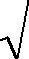 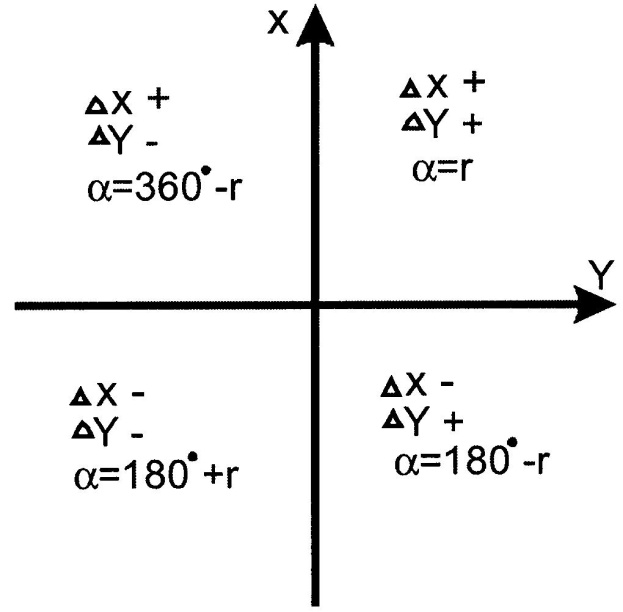 А-В' приведено в табл. 4.Рис. 7. Связь румба идирекционного углаТаблица 4. Вычисление дирекционного угла aА-В'Принять для дальнейшей работы исходные данные следующие:-  координаты точки А: хА = 1 066,40 м; уА = 1 534,40 м;-  дирекционный угол: aА-В = aА-В' = 87˚13'14'';проектные размеры взаимно перпендикулярных красных линий: АВ = 200 м, АС = 100 м.Вычислить координаты точек В и С; нанести их на топографическую основу.yC = yА + Sпр × sinaA–C  = 1 534,40 + 100 × (–0,050 592 94) = 1 529,30 м. (23)Вычислить углы и расстояния для выноса в натуру точек А, В, С от исходных пунктов полигонометрии одним из способов (прямая угловая засечка, линейная засечка, полярный способ).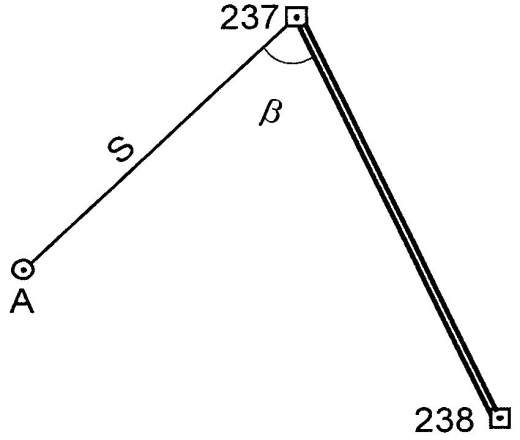 Способ полярной засечки для выносаточки АОпределение на местности планового проектного положения точек способом полярной засечки (см. прил. 3) заключается в построении на местности проектного угла и проектной линии от ближайшей стороны геодезической основы, координаты пунктов которой известны, как показано на рис. 8.Исходными данными для вычисления полярного угла b и расстояния S служат исходные координаты пунктов геодезической основы и точки проекта А. Решая обратнуюгеодезическую задачу, находят расстояние S (с контролем) и дирекционный угол стороны a237-А.Способ полярной засечки применяют на местности с хорошими условиями для откладывания расстояния, причём длина линии должна быть меньше длины мерного прибора.Полевые работы по определению планового положения точки А заключаются в следующем.Теодолит устанавливают в точке исходной геодезической основы (пп 237), приводят его в рабочее положение, откладывают от базисной линии вычисленный горизонтальный угол b и по найденному направлению откладывают вычисленное расстояние S. Точка А закрепляется на местности и выполняются контрольные измерения.Подготовка данных для способа полярной засечки заключается в вычислении дирекционных углов a237-А и a237-238, расстояния S237-А и полярного угла β.Рабочие формулы для вычислений способом полярной засечки: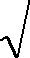 зависимости от знака приращения координат находим дирекционный угол a, как показано на рис. 7.Вычисления приведены в табл. 5.Рис. 9. Способ линейной засечки для вынесения точки С на местностьСпособ линейной засечки для выноса точки СОпределение проектного положения точки С способом линейной засечки заключается в отложении расстояний от двух точек геодезической основы (рис.9) (см. прил. 3).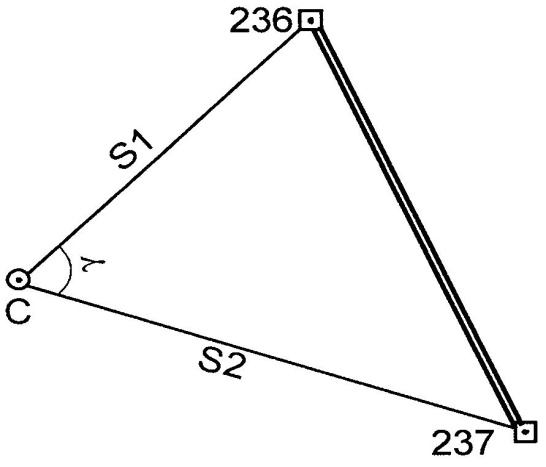 Наиболее выгодной в геометрическом отношении формой линейной засечки является засечка под прямым углом. В этом случае погрешности отложения расстояний S1S2 имеют минимальное влияние на положение определяемой точки С. По мере роста величины отклонения угла g от 90˚ это влияние увеличивается, поэтому линейная засечка под острыми (менее 30˚) и тупыми (более 150˚) углами нежелательна. Способлинейной	засечки	применяют	прикомпактном размещении пунктов геодезической основы на местности с хорошими условиями для отложениягоризонтальных расстояний. Длина проектных расстояний не должна превышать длины мерного прибора.Расстояния S1 и S2 откладывают рулеткой, прочерчивая на местности дуги; искомая точка С лежит в пересечении прочерченных дуг. По возможности желательно использовать две рулетки одновременно.Зная координаты искомых точек, величины S1  и S2  можно рассчитать поформуле: S = Dх2 + Dу2 . Вычисление проектных расстояний приведено в табл. 6.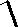 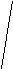 Таблица 6. Вычисление проектных расстояний для вынесения точки СS2 = 97,92 м.Способ прямой угловой засечки для выноса точки ВОпределение проектного положения точки В способом прямой угловой засечки заключается в отложении двух проектных углов b1 и b2 от базисной линии (рис. 10) (см. прил. 3).Рассматриваемый  способ  применяют  для  вынесения  в  натуру труднодоступных точек на местности, существенно осложняющих выполнение линейных измерений (большие расстояния,  овраги и т. д.).  Погрешность определения положения точки В зависит не только от точности отложения углов, но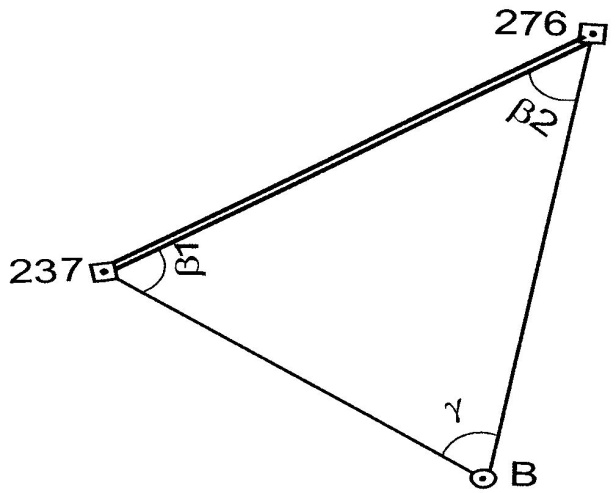 от формы и размеров треугольника. Величина угла g не может быть менее 30˚ и более 150˚.этом способе положение проектной точки В на местности находится одновременным отложением на пунктах полигонометрии 237 и 276 проектных углов b1 и b2. Углы откладываются теодолитами при двух кругах. Сторона 237–276 служит базисом засечки.координатам точки В и известным координатам пунктов 237 и 276. Вычисление проектных углов b1 и b2 представлено в табл. 7.Таблица 7. Подготовка проектных данных для вынесения точки ВИтак, разбивочные углы равны: β1 =53˚30'06''и β2 = 45˚58'14''.Полученные данные для выноса в натуру нанести на топографическуюоснову.Выполнить оценку точности выноса в натуру всех точек.Полярная засечка для выноса точки Акачестве исходной используем формулу, характеризующую среднюю квадратическую ошибку самой засечки: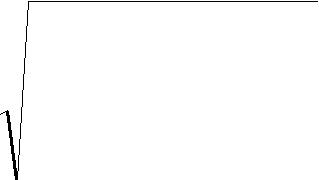 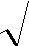 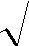 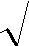 условии,  что окончательная ошибка в положении выносимой точки непревышает 5 см). Следовательно, имеем: mS  = m1  = 35,4 мм, выражая	изформулы (34), получим:Вывод. Так как ошибка отложения расстояния не должна превышать mS  =35,4 мм и ошибка отложения разбивочного угла не должна быть больше mb'' = 125,6'' , то для вынесения точки А на местность полярным способомнужен теодолит типа 4Т30 и компарированная рулетка с ошибкой отложения расстояния не грубее mS = 35,4 мм, чтобы ошибка в положении точки на местности относительно проектного положения точки не превышала 5 см.Линейная засечка для выноса точки ВИспользуем в качестве исходной формулу, характеризующую среднюю квадратическую ошибку самой засечки:Вывод. Так как ошибка измерения расстояния не должна превышать mS  =2,71 см, то для вынесения точки В на местность способом линейной засечки нужна компарированная рулетка с ошибкой отложения расстояния не более mS = 2,71 см, чтобы ошибка в положении точки на местности относительно проектного положения точки не превышала 5 см.Угловая засечка для выноса точки СИспользуем в качестве исходной формулу, характеризующую среднюю квадратическую ошибку самой засечки: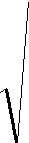 где b1 = 60°51¢03²;b2 = 39°54¢56²;= 79°14¢01²;b=234,307 м (где b –  длина базиса);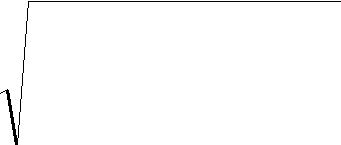 Вывод. Так как ошибка отложения разбивочного угла не должна быть больше mb'' = 39,2'' , то для вынесения точки С на местность способом прямойугловой засечки нужен теодолит 4Т30, чтобы ошибка в положении точки на местности относительно проектного положения точки не превышала 5 см.При выполнении работы каждый студент должен самостоятельно подготовить данные для выноса осей сооружений и составить разбивочный чертёж. По окончании аудиторных и самостоятельных занятий преподавателем проверяются данные вычислений и разбивочный чертёж.КОНТРОЛЬНЫЕ ВОПРОСЫЧто такое «красная линия», «линия застройки»?В чём суть аналитического, графического и графоаналитического методов подготовки данных для выноса точек в натуру?Способы выноса точек в натуру.Каким образом определяются данные для выноса точек в натуру?Что есть «разбивочный чертеж»?Какие поправки могут вводиться в углы и расстояния при выносе точекнатуру?От чего зависит точность выноса точки в натуру (по каждому из способов)?Какие геодезические приборы и приспособления применяются при разбивочных работах?Как определить необходимую точность измерений?МАТЕРИАЛЫ, ПРЕДЪЯВЛЯЕМЫЕ К СДАЧЕКаталог координат исходных пунктов полигонометрии и точек А, В, С.Разбивочный чертеж с нанесенными точками и данными (значения проектных углов и линий) для выноса их в натуру.Ведомости вычислений.Материалы оценки точности.Пояснительная записка.Все материалы подшиваются в папку, скоросшивательПрактическое занятие 2: Проверка соосности и прямолинейности поверхностей Проверка прямолинейности поверхностей  методом определения угловых отклонений производится при помощи рамного или слесарного уровня. Контроль производится последовательным перемещением уровня / ( фиг. Таким образом определяется отклонение каждого из участков относительно горизонтальной прямой. По полученным данным можно, построив кривую а угловых отклонений соответственных участков, нанесенных в выбранном масштабе, определить линейные отклонения. Этим методом можно проверять поверхности любой длины, расположенные только в горизонтальной плоскости. [1]Проверка прямолинейности поверхностей большой протяженности ( до 30 - 40 м) или очень далеко разнесенных участков осу -, ществляются оптическим методом. Известно несколько способов проверки прямолинейности с помощью специальных оптических приборов, таких, как зрительные трубы , автоколлиматоры, приборы для проверки станин металлорежущих станков. В монтажной практике эти приборы находят ограниченное применение. При монтаже машин наиболее широко используется техническое нивелирование, являющееся универсальным способом для переноса осей в любых направлениях, для проверки прямолинейности и для измерения разности высот далеко разнесенных точек и участков. [2]Проверку прямолинейности поверхностей  производят двумя способами: на просвет и на краску. В первом случае проверочный инструмент накладывают на контролируемую поверхность и устанавливают, в каких местах имеется просвет между ним и поверхностью; во втором - на проверочный инструмент наносят тонкий слой разведенной в минеральном масле лазури или сажи, затем накладывают его на проверяемую поверхность и слегка притирают к ней. [3]Проверку прямолинейности поверхностей больших размеров  ( длиной свыше 10 м) нередко производят также с помощью сообщающихся сосудов. [4]Проверку прямолинейности поверхностей больших размеров  ( длиной свьгше 10 м) нередко производят также одом сообщающихся сосудов На контролируемые поверхности ( фиг. [5]Для проверки прямолинейности длинных поверхностей  и их относительных поворотов пользуются коллиматорами, автоколлиматорами или специальными приборами, измеряющими, например, параллельные смещения поверхностей. Для этих же целей используют устройства, основанные на принципе сообщающихся сосудов, точные уровни и др. Исправление поверхностей деталей собираемых по методу пригонки, производят при помощи шаберов. я проверки прямолинейности поверхностей большой протяженности  пользуются уровнем или линейкой с широкой рабочей плоскостью. [8]При проверке прямолинейности поверхности  непосредственным контактированием с ней рабочего ребра лекальной линейки рекомендуется ориентироваться по образцам просвета, образуемым концевыми мерами длины, установленными на плоскую поверхность, и лекальной линейкой, накладываемой на свободную noeepxHqcTb концевых мер. При проверке прямолинейности поверхности  непосредственным контактированием с ней рабочего ребра лекальной линейки рекомендуется ориентироваться по образцам просвета ( фиг. Коллимационный метод проверки прямолинейности поверхностей  длиной от 1 5 до 10 м осуществляется при помощи коллимационной трубы 1 ( фиг. Проверка производится аналогично проверке прямолинейности поверхности  ( см. стр. Практическое занятие 3: Составление исполнительной схемыПрактическое занятие 4:  Практическое занятие 5: Контроль установки конструктивных элементов в вертикальной плоскости.Практическое занятие 6: Перенесение проектных отметок на рабочие горизонты Практические занятие 7: Составление актов на скрытые работыПрактическое занятие 9: Составление актов на выполненные работыОДОБРЕНОцикловой комиссией технологии строительстваПредседатель комиссии ______________ Н.Н.Гараева Протокол № 9от «30» мая  2015г.УТВЕРЖДАЮДиректор АН ПОО«Уральский промышленно-экономический техникум»______________ В.И. Овсянников«30» мая  2015г.Номера точекПрямоугольные координатыПрямоугольные координатыXYA1 066,401 534,40B'1 076,401 740,40DX = XB' –XA';(15)DY = YB' –YA';(16)r = arctg DY/DX.r = arctg DY/DX.(17)Контроль вычислений выполняют поКонтроль вычислений выполняют поКонтроль вычислений выполняют поКонтроль вычислений выполняют поКонтроль вычислений выполняют поКонтроль вычислений выполняют поКонтроль вычислений выполняют поформуле:формуле:формуле:DXDYS =DX=DY=  DX 2 + DY 2=  DX 2 + DY 2=  DX 2 + DY 2S ===  DX 2 + DY 2=  DX 2 + DY 2=  DX 2 + DY 2.(18)cos rcos rsin rsin rsin rsin r.(18)В зависимости от знака приращенияВ зависимости от знака приращенияВ зависимости от знака приращенияВ зависимости от знака приращенияВ зависимости от знака приращенияВ зависимости от знака приращенияВ зависимости от знака приращениякоординат находим дирекционный угол a,координат находим дирекционный угол a,координат находим дирекционный угол a,координат находим дирекционный угол a,координат находим дирекционный угол a,координат находим дирекционный угол a,координат находим дирекционный угол a,как показано на рис. 7.как показано на рис. 7.как показано на рис. 7.как показано на рис. 7.как показано на рис. 7.как показано на рис. 7.как показано на рис. 7.ВычислениеВычислениеВычислениедирекционного  угладирекционного  угладирекционного  угладирекционного  угла№ п\пПараметрЗначение1хА1 066,401 066,402хВ¢ '1 076,401 076,403∆x+10,009cos r+0,048 486 594+0,048 486 59410S1206,247tg r+20,600 000 00+20,600 000 008r87,220 833 14˚87,220 833 14˚13αА-В'87˚13'14''11sin r0.998 823 8330.998 823 83312S2206,244уА1 534,401 534,405уВ¢1 740,401 740,406∆y206,00хВ = хА + Sпр × cosaA–B  = 1 066,40 + 200 × (+0,048 486 594) = 1 076,09 м;хВ = хА + Sпр × cosaA–B  = 1 066,40 + 200 × (+0,048 486 594) = 1 076,09 м;(19)yВ = yА + Sпр × sinaA–B  = 1 534,40 + 200 × (+0,998 823 833) = 1 734,16 м;yВ = yА + Sпр × sinaA–B  = 1 534,40 + 200 × (+0,998 823 833) = 1 734,16 м;(20)aA–C  = aA–B  – 90˚ + 360˚ = 87˚13'14'' – 90˚ + 360˚ = 357˚13'14 '';(21)(21)хC = хА + Sпр × cosaA–C  = 1 066,40 + 100 × 0,998 719 357 = 1 166,30 м;(22)DX = XА – X 237;DX = XА – X 237;DX = XА – X 237;DX = XА – X 237;DX = XА – X 237;DX = XА – X 237;(24)(24)(24)DY = YА –  Y237;DY = YА –  Y237;DY = YА –  Y237;DY = YА –  Y237;DY = YА –  Y237;DY = YА –  Y237;(25)(25)(25)r = arctg DY/DX;r = arctg DY/DX;r = arctg DY/DX;r = arctg DY/DX;r = arctg DY/DX;r = arctg DY/DX;(26)(26)(26)DXDYS =S =DX=DY=  DX 2 + DY 2 .=  DX 2 + DY 2 .=  DX 2 + DY 2 .=  DX 2 + DY 2 .(27)(27)S =S =cosr==  DX 2 + DY 2 .=  DX 2 + DY 2 .=  DX 2 + DY 2 .=  DX 2 + DY 2 .(27)(27)cosrsinrsinrsinrsinrsinrНаходим значение полярного угла β как разницу дирекционных угловНаходим значение полярного угла β как разницу дирекционных угловНаходим значение полярного угла β как разницу дирекционных угловНаходим значение полярного угла β как разницу дирекционных угловНаходим значение полярного угла β как разницу дирекционных угловНаходим значение полярного угла β как разницу дирекционных угловНаходим значение полярного угла β как разницу дирекционных угловНаходим значение полярного угла β как разницу дирекционных угловНаходим значение полярного угла β как разницу дирекционных угловНаходим значение полярного угла β как разницу дирекционных угловНаходим значение полярного угла β как разницу дирекционных угловлиний a237-А и a237-238 по формуле:линий a237-А и a237-238 по формуле:линий a237-А и a237-238 по формуле:линий a237-А и a237-238 по формуле:линий a237-А и a237-238 по формуле:линий a237-А и a237-238 по формуле:линий a237-А и a237-238 по формуле:линий a237-А и a237-238 по формуле:линий a237-А и a237-238 по формуле:b = a237-A - a237-238.b = a237-A - a237-238.b = a237-A - a237-238.b = a237-A - a237-238.b = a237-A - a237-238.b = a237-A - a237-238.b = a237-A - a237-238.b = a237-A - a237-238.b = a237-A - a237-238.(28)(28)β = a237-A –  α237-238 = 235˚13'01'' – 151˚33'39'' = 83˚39'22''.β = a237-A –  α237-238 = 235˚13'01'' – 151˚33'39'' = 83˚39'22''.β = a237-A –  α237-238 = 235˚13'01'' – 151˚33'39'' = 83˚39'22''.β = a237-A –  α237-238 = 235˚13'01'' – 151˚33'39'' = 83˚39'22''.β = a237-A –  α237-238 = 235˚13'01'' – 151˚33'39'' = 83˚39'22''.β = a237-A –  α237-238 = 235˚13'01'' – 151˚33'39'' = 83˚39'22''.β = a237-A –  α237-238 = 235˚13'01'' – 151˚33'39'' = 83˚39'22''.β = a237-A –  α237-238 = 235˚13'01'' – 151˚33'39'' = 83˚39'22''.9)(2Итак, проектный угол β= 83˚39'22'',а проектное расстояние S = 101,49 м.Итак, проектный угол β= 83˚39'22'',а проектное расстояние S = 101,49 м.Итак, проектный угол β= 83˚39'22'',а проектное расстояние S = 101,49 м.Итак, проектный угол β= 83˚39'22'',а проектное расстояние S = 101,49 м.Итак, проектный угол β= 83˚39'22'',а проектное расстояние S = 101,49 м.Итак, проектный угол β= 83˚39'22'',а проектное расстояние S = 101,49 м.Итак, проектный угол β= 83˚39'22'',а проектное расстояние S = 101,49 м.Итак, проектный угол β= 83˚39'22'',а проектное расстояние S = 101,49 м.Итак, проектный угол β= 83˚39'22'',а проектное расстояние S = 101,49 м.Итак, проектный угол β= 83˚39'22'',а проектное расстояние S = 101,49 м.Итак, проектный угол β= 83˚39'22'',а проектное расстояние S = 101,49 м.Таблица 5. Вычисление проектных данных для выноса точки А в натуруТаблица 5. Вычисление проектных данных для выноса точки А в натуруТаблица 5. Вычисление проектных данных для выноса точки А в натуруТаблица 5. Вычисление проектных данных для выноса точки А в натуруТаблица 5. Вычисление проектных данных для выноса точки А в натуруТаблица 5. Вычисление проектных данных для выноса точки А в натуруТаблица 5. Вычисление проектных данных для выноса точки А в натуруТаблица 5. Вычисление проектных данных для выноса точки А в натуруТаблица 5. Вычисление проектных данных для выноса точки А в натуруТаблица 5. Вычисление проектных данных для выноса точки А в натуру№ п/пПараметрЗначениеЗначениеЗначение№ п/пПараметрЗначениеЗначениеЗначение1х2371 124,301 124,301х2371 124,301 124,302хА1 066,401 066,402х2381 017,871 017,873∆x–57,90–57,90–57,903∆x–106,43–106,43–106,439cos r–0,570 469 664–0,570 469 664–0,570 469 6649cos  r0,879 325 1230,879 325 1230,879 325 12310S1101,4910S1121,037tg r1,439 723 6611,439 723 6617tg r0,541 576 6230,541 576 6230,541 576 6238r55,217 016 67˚55,217 016 67˚55,217 016 67˚8r28,438 939 68˚28,438 939 68˚28,438 939 68˚11sin r–0,821 318 673–0,821 318 673–0,821 318 67311sin  r0,476 221 9310,476 221 9310,476 221 93112S2101,4912S2121,034у2371 617,761 617,764у2371 617,761 617,765уА1 534,401 534,405у2381 675,401 675,406∆y–83,36–83,36–83,366∆y57,6413a237-A235˚13'01''13α237-238151˚33'39''№ п\пПараметрЗначение, мПараметрЗначение, м1х2361 222,82х2371 124,301 124,302хС1 166,30хВ1 166,301 166,303∆x–56,52∆x+42,00+42,004у2361 573,04у2371 617,761 617,765уС1 529,30уВ1 529,301 529,306∆y–43,74∆y–88,46–88,467S171,46S297,92Итак,проектноерасстояние S1    =расстояние S1    =71,4671,46м;   проектноем;   проектноерасстояниеРис. 10. Способ прямойРазбивочныеуглыb1иb2угловой засечки для вынесениявычисляются как разности дирекционныхвычисляются как разности дирекционныхвычисляются как разности дирекционныхвычисляются как разности дирекционныхвычисляются как разности дирекционныхточки В на местностьуглов  сторон.   Последние  находят  изуглов  сторон.   Последние  находят  изуглов  сторон.   Последние  находят  изуглов  сторон.   Последние  находят  изуглов  сторон.   Последние  находят  изрешения обратныхзадачпопроектнымпроектным№Пара-ЗначениеЗначениеЗначениеЗначение№Пара-ЗначениеЗначениеЗначение№Пара-ЗначениеЗначениеЗначениеп/пметрп/пметрп/пметр1х2371 124,301 124,301 124,301х2761 213,331 213,331х2371 124,301 124,302х2761 213,331 213,331 213,332хВ1 076,091 076,092хВ1 076,091 076,093∆x+89,03+89,03+89,033∆x– 137,24– 137,24– 137,243∆x– 48,21– 48,21– 48,219cos r0,5150912060,5150912060,5150912060,5150912068cos r0,9742678140,9742678140,9742678148cos r0,3826532250,3826532250,38265322510S1172,84172,84172,849S1140,86140,869S1125,98125,987tg r1,664045831,664045831,664045831,66404583tg r0,2313465460,2313465460,231346546tg r2,4144368392,4144368392,4144368398r58,99644846˚58,99644846˚58,99644846˚58,99644846˚7r13,02601808˚13,02601808˚13,02601808˚7r67,50187331˚67,50187331˚67,50187331˚11sin r0,8571353730,8571353730,8571353730,85713537310sin r0,2253934940,2253934940,22539349410sin r0,9238920440,9238920440,92389204412S2172,84172,84172,8411S2140,86140,8611S2125,98125,984у2371 617,761 617,761 617,764у2761 765,911 765,914у2371 617,761 617,765у2761 765,911 765,911 765,915уВ1 734,161 734,165уВ1 734,161 734,166∆y+148,15+148,15+148,156∆y– 31,75– 31,75– 31,756∆y+116,40+116,4013α237-27658˚59'47''12α276-В193˚01'33''12α237-В112˚2953''β1 = a237-A –α237-236 = 112˚29'53'' – 58˚59'47'' = 53˚30'06''α237-236 = 112˚29'53'' – 58˚59'47'' = 53˚30'06''α237-236 = 112˚29'53'' – 58˚59'47'' = 53˚30'06''α237-236 = 112˚29'53'' – 58˚59'47'' = 53˚30'06''α237-236 = 112˚29'53'' – 58˚59'47'' = 53˚30'06''α237-236 = 112˚29'53'' – 58˚59'47'' = 53˚30'06''α237-236 = 112˚29'53'' – 58˚59'47'' = 53˚30'06''α237-236 = 112˚29'53'' – 58˚59'47'' = 53˚30'06''α237-236 = 112˚29'53'' – 58˚59'47'' = 53˚30'06''α237-236 = 112˚29'53'' – 58˚59'47'' = 53˚30'06''(30)(30)β2 = a276-237 –β2 = a276-237 –αА-276 = 238˚59'47'' – 193˚01'33'' = 45˚58'14''αА-276 = 238˚59'47'' – 193˚01'33'' = 45˚58'14''αА-276 = 238˚59'47'' – 193˚01'33'' = 45˚58'14''αА-276 = 238˚59'47'' – 193˚01'33'' = 45˚58'14''αА-276 = 238˚59'47'' – 193˚01'33'' = 45˚58'14''αА-276 = 238˚59'47'' – 193˚01'33'' = 45˚58'14''αА-276 = 238˚59'47'' – 193˚01'33'' = 45˚58'14''αА-276 = 238˚59'47'' – 193˚01'33'' = 45˚58'14''αА-276 = 238˚59'47'' – 193˚01'33'' = 45˚58'14''(31)(31)a276-237 = α237-276 + 180˚ = 58˚59'47'' + 180˚ = 238˚59'47''a276-237 = α237-276 + 180˚ = 58˚59'47'' + 180˚ = 238˚59'47''a276-237 = α237-276 + 180˚ = 58˚59'47'' + 180˚ = 238˚59'47''a276-237 = α237-276 + 180˚ = 58˚59'47'' + 180˚ = 238˚59'47''a276-237 = α237-276 + 180˚ = 58˚59'47'' + 180˚ = 238˚59'47''a276-237 = α237-276 + 180˚ = 58˚59'47'' + 180˚ = 238˚59'47''a276-237 = α237-276 + 180˚ = 58˚59'47'' + 180˚ = 238˚59'47''a276-237 = α237-276 + 180˚ = 58˚59'47'' + 180˚ = 238˚59'47''a276-237 = α237-276 + 180˚ = 58˚59'47'' + 180˚ = 238˚59'47''a276-237 = α237-276 + 180˚ = 58˚59'47'' + 180˚ = 238˚59'47''a276-237 = α237-276 + 180˚ = 58˚59'47'' + 180˚ = 238˚59'47''a276-237 = α237-276 + 180˚ = 58˚59'47'' + 180˚ = 238˚59'47''(32)(32)2m''m''m''22mз =2+bmз =mS+rS.(33)m''Предположим:Предположим:Предположим:Предположим:m  = mm  = mm  = mm  = mm  = mSиm2=bS .S .S .(34)(34)(34)(34)(34)(34)Предположим:Предположим:Предположим:Предположим:m  = mm  = mm  = mm  = mm  = mSиm2=S .S .S .(34)(34)(34)(34)(34)(34)11S2rrИспользуя принцип равного влияния, приравняем эти величины: m = m1  =Используя принцип равного влияния, приравняем эти величины: m = m1  =Используя принцип равного влияния, приравняем эти величины: m = m1  =Используя принцип равного влияния, приравняем эти величины: m = m1  =Используя принцип равного влияния, приравняем эти величины: m = m1  =Используя принцип равного влияния, приравняем эти величины: m = m1  =Используя принцип равного влияния, приравняем эти величины: m = m1  =Используя принцип равного влияния, приравняем эти величины: m = m1  =Используя принцип равного влияния, приравняем эти величины: m = m1  =Используя принцип равного влияния, приравняем эти величины: m = m1  =Используя принцип равного влияния, приравняем эти величины: m = m1  =Используя принцип равного влияния, приравняем эти величины: m = m1  =Используя принцип равного влияния, приравняем эти величины: m = m1  =Используя принцип равного влияния, приравняем эти величины: m = m1  =Используя принцип равного влияния, приравняем эти величины: m = m1  =Используя принцип равного влияния, приравняем эти величины: m = m1  =Используя принцип равного влияния, приравняем эти величины: m = m1  =Используя принцип равного влияния, приравняем эти величины: m = m1  =Используя принцип равного влияния, приравняем эти величины: m = m1  =Используя принцип равного влияния, приравняем эти величины: m = m1  =Используя принцип равного влияния, приравняем эти величины: m = m1  =Используя принцип равного влияния, приравняем эти величины: m = m1  =Используя принцип равного влияния, приравняем эти величины: m = m1  =Используя принцип равного влияния, приравняем эти величины: m = m1  =Используя принцип равного влияния, приравняем эти величины: m = m1  =Используя принцип равного влияния, приравняем эти величины: m = m1  =m2.m= m= m= m,,откуда выражаем m =откуда выражаем m =откуда выражаем m =откуда выражаем m =откуда выражаем m =откуда выражаем m =откуда выражаем m =откуда выражаем m =mз=5050= 35,4 мм (приПолучаем: mзПолучаем: mзПолучаем: mз= m= m= m2,,откуда выражаем m =откуда выражаем m =откуда выражаем m =откуда выражаем m =откуда выражаем m =откуда выражаем m =откуда выражаем m =откуда выражаем m =mз=5050= 35,4 мм (приПолучаем: mзПолучаем: mзПолучаем: mз= m= m= m2,,откуда выражаем m =откуда выражаем m =откуда выражаем m =откуда выражаем m =откуда выражаем m =откуда выражаем m =откуда выражаем m =откуда выражаем m === 35,4 мм (приПолучаем: mзПолучаем: mзПолучаем: mз= m= m= m2,,откуда выражаем m =откуда выражаем m =откуда выражаем m =откуда выражаем m =откуда выражаем m =откуда выражаем m =откуда выражаем m =откуда выражаем m =22222222222mb'' =m2r'' =35,4 × 206 265= 125,6'' .(35)mb'' =Sr'' == 125,6'' .(35)S58,071×100058,071×1000mЗ =11mЗ =11mSmSmS2 .2 .(36)mЗ =singsingmSmSmS2 .2 .(36)singsingОткуда:Откуда:Откуда:mS  =mS  =mЗ ×mЗ ×singsingsing= 27,1 мм.= 27,1 мм.(37)mS  =mS  == 27,1 мм.= 27,1 мм.(37)mS  =mS  == 27,1 мм.= 27,1 мм.(37)22mb''mb''sin2b + sin2b2mЗ =bb12,,(38)mЗ =bbsin 4 g,,(38)r''r''r''sin 4 gm'' =mЗ × r''sin 4 g= 39,2'' .(39)m'' == 39,2'' .(39)bbbsin 2b1 + sin 2b2bsin 2b1 + sin 2b2